BIODATA OF SENIOR MEMBERSName: Peter AmoahDepartment: Construction Technology and Management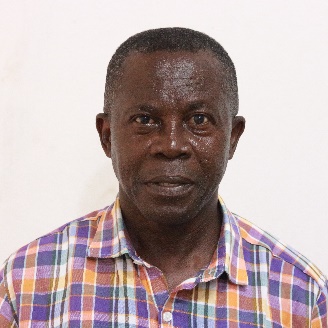 Qualifications (Degree/Education) with dates:Institutions of Study with dates:Area of Specialty:Research Interest (Where Applicable):Area of Interest (Where Applicable):Employment Records & Position Held/Hold (with dates):Professional/Teaching Experience (with dates): This should include current courses taught by semester and teaching load:Positions held (with dates):Honours & Awards: None Achievements:  Associations/Affiliations (Contribution and Current Position):Publications (or Articles):Grants/Funds won with dates: NoneResearch Projects (Current and Past Projects):Office Address:Department of Construction Technology and ManagementKNUST, KumasiEmail:peteramoah@knust.edu.ghEmail:amoahp@gmail.comamoahp@yahoo.comTelephone/Mobile:0208162383Telephone/Mobile:0243144023Personal Website/Blog:Personal Website/Blog:Academic DegreesDateM.Sc Construction Management				Feb., 2000BSc Building Technology (Second Class Lower Division)Oct., 1982GCE ‘A’ LevelJune, 1978GCE ‘O’ LevelJune, 1977InstitutionDateKwame Nkrumah University of Science and Technology, KNUST 1997–1999University of Science and Technology, Kumasi, Ghana 	1979 –1982Opoku Ware Secondary School, Kumasi, Ghana		1971 – 1978Quantity SurveyingProject Cost ManagementConstruction ProcurementQuantity SurveyingProject Cost ManagementConstruction ProcurementQuantity SurveyingProject Cost ManagementConstruction ProcurementAcademic rankDate Senior Lecturer, Department of Building Technology, Kwame Nkrumah University of Science and Technology, Kumasi Aug, 2014 – Present:Lecturer, Department of Building Technology, Kwame Nkrumah University of Science and Technology, KumasiOct. 1999 – July 2014First SemesterQSCE 261: Introduction Building Measurement (3 Credit Hrs)QSCE 451: Construction Administration and Professional Practices I (3 Credit Hrs)MPM 551: Managerial Economics (3 Credit Hrs)Second SemesterCM 262: Measurement of Construction Work I (3 Credit Hrs)QSCE 454: Construction Administration and Professional Practices II (3 Credit Hrs)MPM 568: Procurement of Goods and Services (3 Credit Hrs)MPM 554: Contract Administration (3 Credit Hrs)Moderator, BSc Construction Technology programme at KAAF University College, Kasoa, 2018 to DateActing Chief Quantity Surveyor, KNUST, 2018 to Date Advisory Member, Technical Reports on Draft Public Private Partnership (PPP)., KNUST, 2017Coordinator, MSc Procurement Management Programme Coordinator, Department of Building Technology, KNUST-Kumasi, 2015Coordinator, Institute of Distance Learning, KNUST, 2015Member, Chairmanship Appointment for Finance and Revenue Mobilization Committee, CABE-KNUST, 2017Chairman, College Procurement Committee, CABE-KNUST, 2016 to DateMember, College Projects Committee, CABE-KNUST, 2016 to DateChairman, Department Budget Committee, BT-KNUST, 2016 to DateChairman, Accreditation and Curriculum Development Committee, BT-KNUST, 2016Member, Committee to Review Doctor of Philosophy (PhD) Programme in the Department of Architecture, KNUST,2015Pioneer Research FundsMembership/TitleDate FGhIS (Fellow - Ghana Institution of Surveyors)                    2010 - PresentMGhIS (Member – Ghana Institution of Surveyors)              1996 – 2010MFIG (Member, International Federation of Surveyors)1999 – PresentMGIOC (Corporate Member – Ghana Institute of Construction)  1995 – 2004FGIOC (Fellow Ghana Institute of Construction)2004-PresentJournal PapersAtaa Fordjour G., Albert P. C. C., and Amoah P. Exploring the need for Occupational Psychological Health Management and Interventions in the Construction Industry: An Empirical Study in Ghana. Journal Mental Health and Clinical Psychology Vol.3., Iss.2 (Accepted for Publication)Ataa Fordjour G., Albert P. C. C., and Amoah P.  Coping strategies adopted by construction employees to deal with the causes and effects of occupational psychological disorders: A study in Ghana. Health (Accepted for Publication)Ataa Fordjour G., Albert P. C. C., and Amoah P. Exploring Personal Factors that Might Influence the Vulnerability of Construction Employees to Occupational Psychological Disorders. Health (Accepted for Publication)Ernest, K., Theophilus, A. K., Amoah, P., and Emmanuel, B. B. (2018). “Identifying Key Economic Indicators Influencing Tender Price Index Prediction in the Building Industry: A Case Study of Ghana”. International Journal of Construction Management, 19(2), pp.106-112. Kissi, E., Adjei-Kumi, T., Amoah, P., and Jerry J, (2018). “Forecasting Construction Tender Price Index in Ghana using Autoregressive Integrated Moving Average with Exogenous Variables Model”. Australasian Journal of Construction Economics and Building. Vol. 18. pp 70-82. Kissi, E., Adjei-Kumi, T., Amoah, P., and Boateng, E. E. (2017). “Assessment of Critical Barriers to Tender Price Indices Development in the Ghanaian Building Industry”. Journal of Construction Project Management and Innovation. Vol.7. pp. 1933-1953. Agyekum, K., Ayarkwa, J., and Amoah, P., (2016). “Challenges to Fire Safety Management in Multi-Storey Students' Hostels”. Modern Management Science and Engineering. Vol. 4. pp. 2052-2576. Adjarko, H., Agyekum, K., Ayarkwa, J., and Amoah, P. (2016). “Implementation of Environmentally Sustainable Construction Principles (ESCPs) in the Ghanaian Construction Industry”. International Journal of Engineering and Management Research (1JEMR), 6(2), pp. 585-593.Agyekum, K., Ayarkwa, J., and Amoah, P. (2016). “Post Occupancy Evaluation of Postgraduate Students ‘Hostel Facilities and Services”. Journal of Building Performance, 7(1). pp 91-104Ayarkwa, J., Dansoh, A., Adinyira, E. and Amoah, P. (2011). “Performance of Building Technology Graduates in the Construction Industry in Ghana”, Education and Training, Vol. 53, No. 6, pp. 531 – 545.Amoah P., Ahadzie, D. K. and Dansoh, A. (2011). “The Factors Affecting Construction Performance in Ghana: The Perspective of Small – Scale Building Contractors”, The Ghana Surveyor, Vol. 4, No. 1, pp. 41 – 48.Buertey, J. T. I, Adjei–Kumi, T. and Amoah, P (2011). “Construction Cash Flow Prediction Model in Ghana: A Case Study of the District Assembly Common Funded Project”, PENTVARS Journal, Vol. 5, No. 2, pp. 87 – 101.Ayarkwa, J., Dansoh, A. and Amoah, P. (2010). “Barriers to Implementation of EMS in Construction Industry in Ghana”, International Journal of Engineering Science, Vol. 2 (4). pp. 37 – 45Nani, G., Edwards, P.J., Adjei–Kumi, T., Badu, E. and Amoah, P. (2008). “Customisation and Desirable Characteristics of a Standard Method of Measurement for Building Works in Ghana”, The Australian Journal of Construction Economics and Building, Vol. 8, Issue 2, pp. 30 – 40. Badu, E. and Amoah, P. (2004). “An Integrated Approach to Mark–Up Determination for Large Building Contractors in Ghana”, Journal of Science and Technology, Kumasi, Vol. 24, No. 1, pp. 93 – 105.Badu, E., Amoah, P. and Frimpong–Gyamfi, G. (2004). “Risk Sharing in Ghanaian Construction Contracts”, The Ghana Surveyor, Issue 1, pp. 1-12Conference PapersAtaa Fordjour G., Albert P. C. C., and Amoah P., Exploring the Need for Occupational Psychological Health Management and Interventions in the Construction Industry: An Empirical Study in Ghana. The International Council for Research and Innovation in Building and Construction (CIB) CIB World Building Congress 2019 will be held on 17-21 June 2019 (Accepted for Publication)Amoah P., Kissi E. & Oteng D. (2018) Exploring the Drivers of Adaptation and Retrofitting of Existing Buildings in Ghana, in: Gorse, C and Neilson, C J (Eds) Proceeding of the 34th Annual ARCOM Conference, 3-5 September 2018, Belfast, UK, Association of Researchers in Construction Management, 255-264Agyekum, K., Ayarkwa, J., and Amoah, P (2016). “Fire Safety Awareness and Management in Multi-Storey Students' Hostels”. Infrastructure as a Driver for Economic Growth and Integration in African: What is the Way Forward, 3rd International Conference on Infrastructure Development in Africa, pp 426-436Mensah, S., Dansoh, A., and Amoah, P. (2011). “Performance of Building Projects funded by Public Organisations: Potentially Influencing Management Practices”, West Africa Built Environment Research (WABER) Conference, 19 – 21 July 2011, Accra, Ghana, 783 – 793Sidik, M. A, Amoah, P., Fugar, F.D.K, and Ahadzie, D.K., (2010). “Underlying factors for contractor selection in Ghana”, In Proceedings: 1st Postgraduate Research Conference on the Built Environment, Faculty of Architecture and Building Technology, KNUST, Kumasi, 3-4 June, 2010, pp 277 – 295.Buertey, J.T.I., Amoah, P. and Adjei–Kumi, T. (2010). “Contractors’ cash flow on construction projects in Ghana: Management of Deviations and Constraints”, In Proceedings: 1st Postgraduate Research Conference on the Built Environment. Faculty of Architecture and Building Technology, KNUST, Kumasi, 3 – 4 June, 2010, pp. 174 – 188Ayarkwa, J., Ayirebi, D., and Amoah, P. (2010). “Barriers to implementation of EMS in construction industry in Ghana”, In Proceedings: Fourth International Conference on Scientific and Industrial Studies, April 14 – 15, 2010, Abuja, Nigeria.Dansoh, A., and Amoah, P. (2010). “Relationship and Knowledge flows in Innovation by manufacturing suppliers to construction Projects”, Proceedings of Construction and Building Research Conference (COBRA – 2010) RICS, Paris.Oduro Asamoah, R., Osei–Tutu, E. and Amoah, P. (2009). “Elemental Cost Estimating and Analysis of Building Works in Ghana: A case study of Concrete Beams, Columns and Slabs of Some selected Projects in Ashanti Region”, In Proceedings of the 2009, National Housing Conference, Accra, 7- 8 October, 2009, pp. 183 – 191.Nani, G., Adjei–Kumi, T. and Amoah, P. (2007). “Research in the Built Environment: Which Philosophy?”, In Proceedings: International Symposium towards the formation of theory for the Built Environment, 18 – 19 June 2007, Digital World Center, Salford, Quaye.Oppong, R.A. and Amoah, P. (2007). “Atrophied Human Settlements and Appropriate Housing Development: Lessons from Sefwi Asawinso, Ghana”, Commonwealth Association of Surveying and Land Economy and Institution of Surveyors of Uganda Conference, November 16 – 17, 2007 at Seeta – Mukano, UgandaBadu, E. and Amoah, P. (2003). “Quantity Surveying Education in Ghana”, The Ghana Institution of Surveyors in conjunction with the Africa Association of Quantity Surveyors and the International Cost Engineering Council (Region 3 – Africa) International Conference, July 7 – 10, 2003 at Accra. Published in INTERNATIONAL ROUND UP: The Electronic Journal of the International Cost Engineering Council(www.icec@coste.org) and reprinted in the GhIS Quantity Surveying Divisional Newsletter, Issue 1 – 2003	Badu, E. and Amoah, P. (2002). “Development Control in Urban Ghana: Relevance and Problems”, Sub – Regional Training Workshop on Urban Land Planning and Management organised by Institute of Local Government Studies, Accra, May 29, 2002.Badu, E. and Amoah, P. (1999). “Professional Development for Practicing Quantity Surveyors and Builders”, International Association for Professional Management of Construction (IAPMC) Conference, Sydney, September, 1999Current ProjectsCurrent ProjectsCurrent ProjectsThe Use of Modern Building Technology in Ghana and The Possible Impact on the Housing Industry in Ghana. On-goingTraining of Artisans in The Informal Sector of the Construction Industry. On-goingThe Practice of Time Management on Construction Project in Ghana On-goingStrategies for Building Adaptation to Climate Change Impacts On-goingCauses of Government of Ghana Construction Project Failures and Abandonment On-goingThe Slum Revamp: An Approach to improve upon living conditions of poor dwellers On-goingFactors influencing the final Cost of Construction Projects in Ghana On-goingTackling Living Space Internal Thermal Discomfort from The Material and Construction Perspective in Savannah Regions: A Case Study in the Upper East, Ghana. On-goingQuality Assurance and Control in Concrete Production in the Construction Industry On-goingAn Investigation into the Factors Affecting Contractors Tender for Construction Projects in Ghana On-goingEffective Materials Management of Concrete Works in the Ghanaian Construction Industry On-goingComparison Among Different Financial Models in Construction. Build –Operate- Transfer (Bot), Build –Own –Operate-Transfer (Boot) And Build-Own-Operate (Boo) On-goingManagement of Risks in Construction Projects On-goingPlaster Disintegration and Peeling Off Paints on Buildings in Ghana On-goingChallenges in the Execution of public Sector Housing Projects in Ghana On-goingPoor Building Maintenance in Ghana: Are Construction Managers Free from Blame? On-goingChallenges Faced by Contractors in Obtaining Licences for Business Operation On-goingPast ProjectsPast ProjectsPast ProjectsAssessment of Maintenance Management Practices of Public Institution Buildings: A Case Study of Cape Coast Metro Hospital, Bakaano CompletedThe Impact of Industralised Building Systems in Sustainable Construction Waste Management in Ghana CompletedAssessing the Impact of Construction Activities on the Surrounding Environment CompletedStandardization of Fresh Concrete Production in the Construction Inductry in Ghana CompletedConstruction Audit - An Essential Project Management Control Tool CompletedAn investigation in the Effective Solid Waste Disposal in High-Rise Buildings: The Case of Accra Polytechnic Area CompletedMinimisation of Construction Waste Through Green Construction Techniques CompletedThe Application of Information and Communication Technology (ICT) in the Management of Public Procurement of Works. Case Study: Selected MMDAs in Ghana Completed